                               Zeměpis 8. ročník  -  práce na týden 25. 5. – 31. 5.                                 Vypracované mi zašlete na e-mail (Kontakt: prikrylovaj@zsnadrazni.eu)1. Doplň název státu a jeho hlavní město                                                                                                                                                                                                                                        stát                                            hlavní město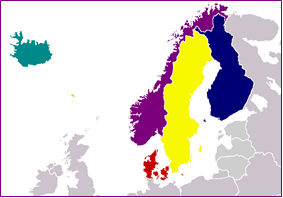       1. ………………………………      …………………………………………..        2. ………………………………      …………………………………………..      3. ………………………………      …………………………………………..      4. ………………………………      ……………………………………….....      5. ………………………………      ………………………………………….. 2. Doplň do textu slova tak, aby věta byly pravdivá a měla smysl. (Použij nápovědu: jezera, ledovcového,     ugrofinské, ropa, fjordy, vodních, jezerní, železná, Islandu, Severoatlantický)    a) Po ústupu čtvrtohorního ledovce zůstala v severní Evropě ledovcová ………………………..    b) Při pobřeží Norska a Islandu jsou zatopená, hluboko do pevniny vbíhající údolí, zvaná………………………...    c) Podnebí severní Evropy otepluje ……………………… oceánský proud.    d) Většinu elektrické energie vyrábí Norsko ve ………………….. elektrárnách.    e) Největším švédským jezerem je Vänern, který je …………………………… původu.    f) Nejvíce jezer ve Finsku leží na Finské………………….. plošině.    g) Dnešní Finové patří k ………………………. jazykové skupině.    h) Hlavním nerostným bohatstvím Švédska je …………………. ruda.    ch) Hlavním nerostným bohatstvím Dánska je ………………….    i) Na …………………. je asi 140 sopek, z nichž 1/4 je činná.3. Poznej stát   a) členité pobřeží - fjordy - Oslo - výroba elektrické energie                               .............................   b) největší země SE - železná ruda - IKEA – Stockholm                                                .............................     c) krátké prudké řeky - Reykjavík - žádné železnice - činné sopky                             .............................   d) nejmenší stát SE - Grónsko - mořské mosty a tunely – Kodaň                               .............................   e) jezerní plošina - Helsinki - nejvíce zalesněná země Evropy – Nokia                      .............................